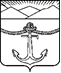 СОБРАНИЕмуниципального образования«Холмский городской округ»РЕШЕНИЕот 24.11.2016 г.  № 40/5-424О внесении изменений и дополнения в Регламент Собрания муниципального образования «Холмский городской округ, утвержденный решением Собрания муниципального образования «Холмский городской округ»от 02.10.2013 № 2/5 – 9 	В соответствии с частью 11 статьи 35 оссийской Федерации и муниципальных образований»Федерального закона от 06.10.2003 г. № 131 – ФЗ «Об общих принципах организации местного самоуправления в Российской Федерации», руководствуясь частью 7 статьи 29 Устава муниципального образования «Холмский городской округ», Собрание муниципального образования «Холмский  городской округ» РЕШИЛО:1. Внести в Регламент Собрания муниципального образования «Холмский городской округ» (далее по тексту – Регламент) следующие изменения и дополнение:1) В пункт 1 части 1 статьи 15 Регламента слова: «мэром муниципального образования «Холмский городской округ» заменить на слова: «главой администрации муниципального образования «Холмский городской округ»; 2) Часть 1 статьи 15 Регламента дополнить пунктом 6 следующего содержания: «главой муниципального образования «Холмский городской округ».3) Часть 3 статьи 15 Регламента изложить в следующей редакции: «Зарегистрированный проект решения, пояснительная записка, сравнительная таблица направляются председателем Собрания для рассмотрения в соответствующую постоянную комиссию Собрания, а также в аппарат Собрания для подготовки заключения и проверки соответствия оформления проекта решения техническому Регламенту по порядку внесения проектов решений Собрания муниципального образования "Холмский городской округ" (далее - технический Регламент). При несоответствии представленного проекта решения требованиям федерального законодательства, Сахалинской области, Уставу муниципального образования «Холмский городской округ», нормативно – правовым актам, требованиям технического Регламента, аппарат Собрания готовит заключение, содержащее предложения по устранению отмеченных недостатков. Проект нормативно-правового акта и прилагаемые к нему пояснительная записка, сравнительная таблица размещаются аппаратом Собрания на веб-сайте Собрания.Проекты зарегистрированных решений направляются аппаратом Собрания в Контрольно-счетную палату для подготовки заключения.На проекты решений по вопросам территориального планирования и градостроительного зонирования городского округа, а также на проекты решения и на акты прокурорского реагирования по вопросам, не затрагивающим финансовые и экономические интересы городского округа, заключения Контрольно-счетной палаты не требуются.Заключение аппарата Собрания муниципального образования "Холмский городской округ" не требуется по следующим проектам муниципальных правовых актов:1) о награждении наградами Холмского городского округа;2) об утверждении плана правотворческой деятельности Собрания;3) о регистрации депутатских объединений в Собрании;4) о создании временных комиссий Собрания, рабочих групп Собрания;5) об утверждении поименного и количественного состава постоянных комиссий Собрания;6) о выборах и назначении на должность председателя Собрания, заместителя председателя Собрания;7) об утверждении ежегодных отчетов о результатах деятельности председателя Собрания, главы муниципального образования «Холмский городской округ», главы администрации муниципального образования "Холмский городской округ";8) о протестах и представлениях прокурора;9) о депутатском запросе;10) о ежегодных отчетах по результатам деятельности органов местного самоуправления, органов исполнительной власти субъектов Российской Федерации и федеральных органов исполнительной власти;11) о поручениях Собрания, подлежащих включению в план работы Контрольно-счетной палаты;12) об утверждении протокола публичных слушаний».4) Часть 6 статьи 15 Регламента изложить в следующей редакции: «Комиссия на своем заседании рассматривает проекты решений при наличии заключений аппарата Собрания, за исключением случаев, указанных в части 3 настоящей статьи, когда такое заключение не требуется».5) Часть 7 статьи 15 Регламента изложить в следующей редакции: «Устранение замечаний, направленных аппаратом Собрания, осуществляется разработчиком проекта».6) Часть 8 статьи 15 Регламента изложить в следующей редакции: «По замечаниям аппарата Собрания разработчик представляет в Собрание единый доработанный проект решения с приложением сравнительной таблицы, содержащей редакцию аппарата Собрания, внесенного на рассмотрение проекта решения и редакцию структурной единицы доработанного проекта решения и (или) мотивированное возражение на заключение (замечание) в срок не позднее 5 дней до даты заседания (сессии) Собрания. После чего представление разработчиком иных проектов по тому же вопросу не допускается.»7) Часть 9 статьи 15 Регламента изложить в следующей редакции: «Возражение рассматривается аппаратом Собрания, на заключение которого представлено мотивированное возражение.Если по мотивированному возражению имеются разногласия между разработчиком и аппаратом Собрания, данное возражение рассматривается на заседании комиссии с участием представителя аппарата Собрания».8) Часть 11 статьи 15 Регламента изложить в следующей редакции: «Если при повторном рассмотрении комиссией проекта решения будет выяснено, что замечания не устранены либо не сняты аппаратом Собрания и депутатами, комиссия направляет пакет документов по данному вопросу председателю Собрания для возврата разработчику».9) Часть 12 статьи 15 Регламента изложить в следующей редакции: «Не допускается внесение изменений в доработанный проект решения, за исключением устранения замечаний, внесения поправок, предложений депутатов, аппаратом Собрания. В случае наличия расхождений в тексте доработанного проекта решения с данными сравнительной таблицы к нему, депутатами рассматривается доработанный проект решения».10) Часть 14 статьи 15 Регламента изложить в следующей редакции: «По инициативе лиц, указанных в части 1 статьи 15 настоящего Регламента, ходатайства о награждении физических и юридических лиц, поступившие в Собрание позднее срока, установленного частью 6 статьи 18 настоящего Регламента, могут быть рассмотрены на заседании соответствующей комиссии, депутатской фракции или депутатского объединения.Данные вопросы включаются в повестку очередного заседания (сессии) Собрания при наличии решения постоянной комиссии (депутатской фракции, депутатского объединения)».11) Часть 2 статьи 16 Регламента изложить в следующей редакции: «Нормативные правовые решения, за исключением решений по принятию, изменению или дополнению Устава муниципального образования «Холмский городской округ», принимаются большинством голосов от установленного числа депутатов».12) Часть 4 статьи 16 Регламента исключить.13) Часть 11 статьи 16 Регламента изложить в следующей редакции: «Вопросы, направленные заседанием (сессии) Собрания на доработку, рассматриваются следующим очередным заседанием, при наличии решения соответствующей комиссии и положительных заключений аппарата Собрания».14) Часть 2 статьи 17 Регламента изложить в следующей редакции: «Предложение о проведении закрытого заседания может быть внесено председателем Собрания, главой муниципального образования «Холмский городской округ»,  комиссией, депутатским объединением (депутатской фракцией) либо депутатом».15) Часть 4 статьи 17 Регламента изложить в следующей редакции: «На закрытом заседании вправе присутствовать глава муниципального образования, представители органов прокуратуры, аппарат Собрания.Иные лица могут присутствовать на закрытом заседании по приглашению Собрания, если за это проголосовало большинство от числа присутствующих депутатов».16) Часть 3 статьи 18 Регламента изложить в следующей редакции: «Поступившие в Собрание проекты решений с нарушением срока, установленного пунктом 6 настоящей статьи, в проект повестки очередного заседания Собрания (сессии) не включаются.Исключение составляют поступившие акты прокурорского реагирования на решения Собрания, проекты решений о внесении изменений в решение о бюджете, уточнения (поправки) к указанным проектам, проекты решений о награждениях, а также проекты решений, указанные в части 14 статьи 15 настоящего Регламента».17) В части 4 статьи 18 Регламента слова: «заключения Контрольно – правового управления администрации муниципального образования «Холмский городской округ» заменить на слова: «заключения аппарата Собрания».18) Пункт 1 части 5 статьи 18 Регламента исключить.19) Часть 2 статьи 19 Регламента изложить в следующей редакции: «Очередные заседания (сессии) Собрания созываются председателем Собрания. Приглашение с указанием времени, места проведения председатель Собрания направляет главе администрации Холмского городского округа, Холмскому городскому прокурору не позднее чем за два дня до начала очередного заседания с приложением проекта повестки заседания и пакета документов по каждому вопросу. Проект повестки заседания и пакет документов по каждому вопросу предоставляется депутатам в электронном виде».20) Часть 3 статьи 19 Регламента изложить в следующей редакции: «Внеочередные заседания (сессии) Собрания созываются председателем Собрания по собственной инициативе, по инициативе главы администрации «Холмского городского округа» или группы депутатов в количестве не менее одной трети от числа избранных не позднее семи дней после поступления инициативы о его созыве. Предложение о созыве внеочередного заседания должно содержать предлагаемые для обсуждения вопросы, проекты соответствующих решений с необходимыми приложениями».21) Часть 4 статьи 19 Регламента изложить в следующей редакции: «Председатель Собрания не менее чем за пять дней до проведения заседания (сессии) Собрания доводит до сведения депутатов и населения округа информацию о времени и месте его проведения, вопросы, выносимые на рассмотрение, определяет круг приглашенных лиц».22) В части 3 статьи 24 Регламента слова: «заключений контрольно – правового управления» заменить на слова: «заключений аппарата Собрания».23) В части 4 статьи 24 регламента слова: «мэр муниципального образования «Холмский городской округ» заменить на слова: «глава администрации муниципального образования «Холмский городской округ».24) Часть 8 статьи 24 Регламента изложить в следующей редакции: «По проектам решений Собрания, которые вносятся главой администрации муниципального образования «Холмский городской округ», в качестве докладчиков выступают глава администрации муниципального образования «Холмский городской округ», курирующие заместители главы администрации муниципального образования «Холмский городской округ» либо руководители структурных подразделений администрации муниципального образования «Холмский городской округ», осуществившие подготовку проекта».25) В части 9 статьи 24 Регламента слова: «мэра муниципального образования «Холмский городской округ» заменить на слова «главы администрации муниципального образования «Холмский городской округ» и слова «вице – мэра» заменить на слова «заместителя главы администрации муниципального образования «Холмский городской округ».26) В части 1 статьи 25 Регламента слова: «представителю мэра муниципального образования «Холмский городской округ» заменить на слова: «представителю главы администрации муниципального образования Холмский городской округ».27) В части 3 статьи 25 Регламента слова: «мэр муниципального образования Холмский городской округ» заменить на слова: «глава администрации муниципального образования «Холмский городской округ».28) Часть 5 статьи 26 Регламента изложить в следующей редакции: «Дополнительный вопрос может быть включен в проект повестки дня только при наличии решения постоянной комиссии, депутатского объединения (депутатской фракции) и соответствующего проекта решения Собрания, а также заключений аппарата Собрания. При этом, если принятие решения повлечет установление, изменение, отмену местных налогов и сборов, осуществление расходов из средств местного бюджета, необходимо заключение главы администрации муниципального образования «Холмский городской округ» и финансово-экономическое обоснование к проекту решения».29) В части 8 статьи 33 Регламента слова: «мэра муниципального образования «Холмский городской округ» заменить на слова: «главы администрации муниципального образования «Холмский городской округ».30) В части 9 статьи 33 Регламента слова: «мэром» заменить на слова «главой администрации муниципального образования «Холмский городской округ».31) В части 12 статьи 33 Регламента слова: «мэру муниципального образования «Холмский городской округ» заменить на слова: «главе администрации муниципального образования «Холмский городской округ».2. Опубликовать настоящее решение в газете «Холмская панорама».3. Контроль за исполнением настоящего решения возложить на главу муниципального образования – председателя Собрания муниципального образования «Холмский городской округ» (Бородин А.Н.).Глава муниципального образования – председатель Собрания муниципального образования«Холмский городской округ»							  А.Н. Бородин